Его ро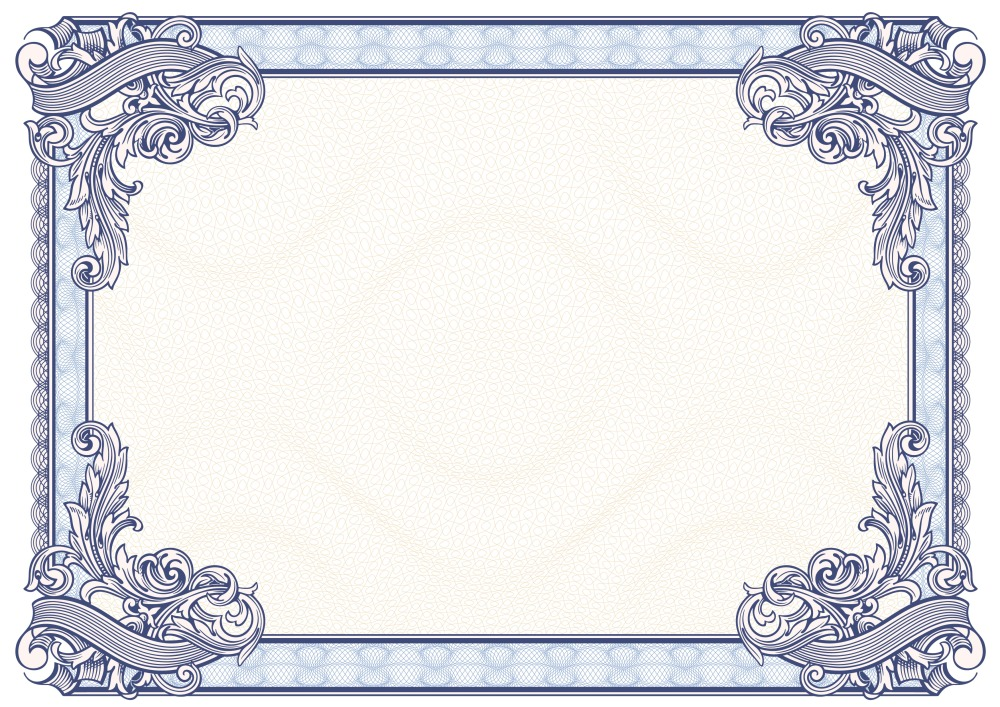 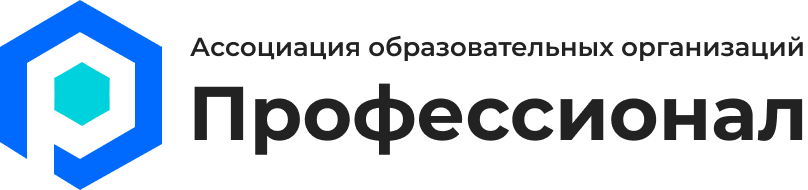 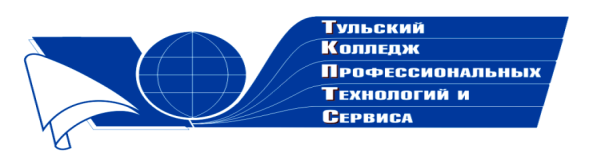 Государственное профессиональноеобразовательное учреждение  Тульской области «Тульский колледж профессиональных технологий и сервиса»ДипломНаграждаетсяГалактионова Жанна Владимировна,занявшая  2 место  в общероссийском заочном конкурсе «Коллекция педагогического мастерства и творчества»  с разработкой внеурочного занятия по экономике  «Азы финансовой грамотности»в номинации «Внеклассное мероприятие»  Директор ГПОУ ТО       «ТКПТС»                                     С.С. Курдюмов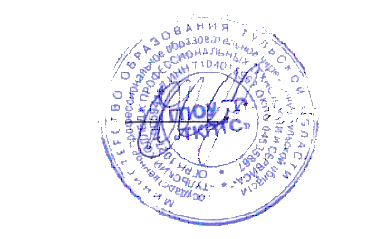 2020 год